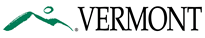 Request for Appeal of Reconsideration Decision by Special Investigations Unit (SIU)Today’s Date:SIU Case #:Provider Name:Provider Number:Date of the Initial Determination Notice (mm/dd/yyyy) (please include a copy of thenotice with this request):Reason for Appeal (Include additional pages if necessary):Additional Information SIU Should Consider:Submit Appeal Request and Forms to:Special Investigations UnitAttn: AppealsNOB 1 South, 280 State DriveWaterbury, VT  05671-1010Department of Vermont Health Access					                Agency of Human ServicesNOB 1 South, 280 State Drive	phone: 802-879-5900Waterbury, VT 05671-1010	    fax:  802-871-3090dvha.vermont.gov  I have additional documents to submit.Please attach the additional documents to this form or attach a statement explaining what you intend tosubmit and when you intend to submit it. You may also submit additional documents at a latertime, but all documents must be received prior to the issuance of the redetermination.Person AppealingI have additional documents to submit.Please attach the additional documents to this form or attach a statement explaining what you intend tosubmit and when you intend to submit it. You may also submit additional documents at a latertime, but all documents must be received prior to the issuance of the redetermination.Person AppealingI have additional documents to submit.Please attach the additional documents to this form or attach a statement explaining what you intend tosubmit and when you intend to submit it. You may also submit additional documents at a latertime, but all documents must be received prior to the issuance of the redetermination.Person AppealingI do not have additional documents to submitBeneficiary ProviderAuthorized RepresentativeAuthorized RepresentativeMailing Address:Mailing Address:Mailing Address:Mailing Address:Signature of Provider or Authorized RepresentativePrint Name